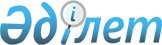 О переводе в категорию иных поселений села Бесбидаик Бесбидаикского сельского округа Астраханского района Акмолинской областиПостановление акимата Акмолинской области от 14 декабря 2018 года № А-12/556 и решение Акмолинского областного маслихата от 14 декабря 2018 года № 6С-27-26. Зарегистрировано Департаментом юстиции Акмолинской области 29 декабря 2018 года № 6996
      Примечание РЦПИ.

      В тексте документа сохранена пунктуация и орфография оригинала.
      В соответствии с Законом Республики Казахстан от 8 декабря 1993 года "Об административно-территориальном устройстве Республики Казахстан", на основании постановления акимата Астраханского района от 9 октября 2018 года № 231 и решения Астраханского районного маслихата от 9 октября 2018 года № 6С-42-4 "О внесении предложения об изменении административно-территориального устройства Астраханского района Акмолинской области" акимат Акмолинской области ПОСТАНОВЛЯЕТ и Акмолинский областной маслихат РЕШИЛ:
      1. Перевести в категорию иных поселений и исключить из учетных данных село Бесбидаик Бесбидаикского сельского округа Астраханского района Акмолинской области, включив его в состав села Степное Бесбидаикского сельского округа Астраханского района Акмолинской области.
      2. Настоящее постановление акимата Акмолинской области и решение Акмолинского областного маслихата вступает в силу со дня государственной регистрации в Департаменте юстиции Акмолинской области и вводится в действие со дня официального опубликования.
					© 2012. РГП на ПХВ «Институт законодательства и правовой информации Республики Казахстан» Министерства юстиции Республики Казахстан
				
      Аким Акмолинской
области

М.Мурзалин

      Председатель сессии
Акмолинского областного
маслихата

Б.Наурызбаева

      Секретарь Акмолинского
областного маслихата

Д.Нурмулдин
